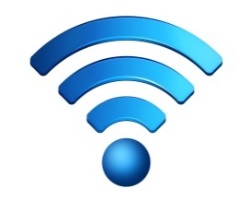 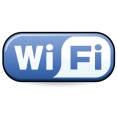 Username: 			Password: 			Username: 			Password: 			Username: 			Password: 			Username: 			Password: 			Username: 			Password: 			Username: 			Password: 			Username: 			Password: 			Username: 			Password: 			Username: 			Password: 			Username: 			Password: 			Username: 			Password: 			Username: 			Password: 			